1 KLASĖS 3-4 PAMOKOS UŽDUOTYS1. UŽDUOTISPerrašykite užduotį į natų sąsiuvinį.Teisingai parašykite natoms kotelius.Parašykite natos raidinį pavadinimą.2. UŽDUOTIS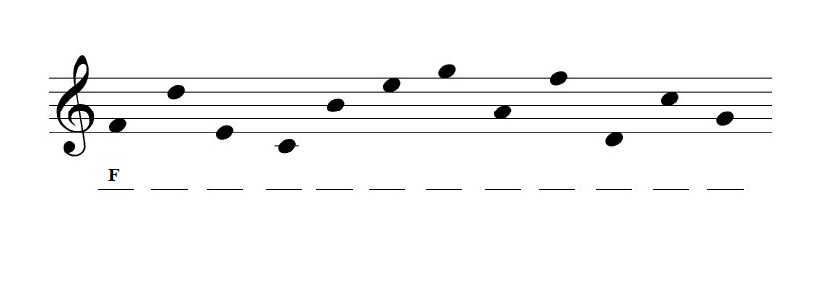 Perrašykite užduotį į natų sąsiuvinį.Apibrauk teisingai užrašytas natas.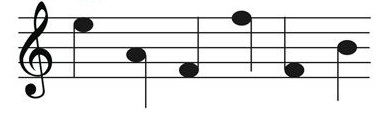 3. UŽDUOTISPerrašykite pratimą į natų sąsiuvinį.Parašykite takto brūkšnius. 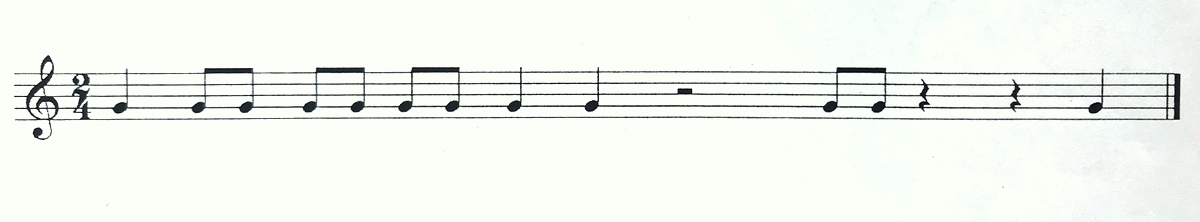 4. UŽDUOTISĮ natų sąsiuvinį parašykite visą penklinę boso raktų.                                         Čia paveiksliukas, kaip jį rašyti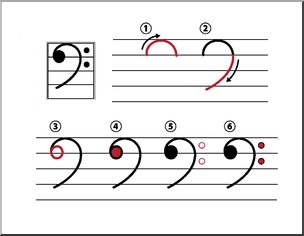 5. UŽDUOTISNagi pasitikrinkim, kaip seksis atpažinti natas boso rakte. Perrašykite užduotį į sąsiuvinį. Smuiko rakte esančias nateles perrašykite į boso raktą. 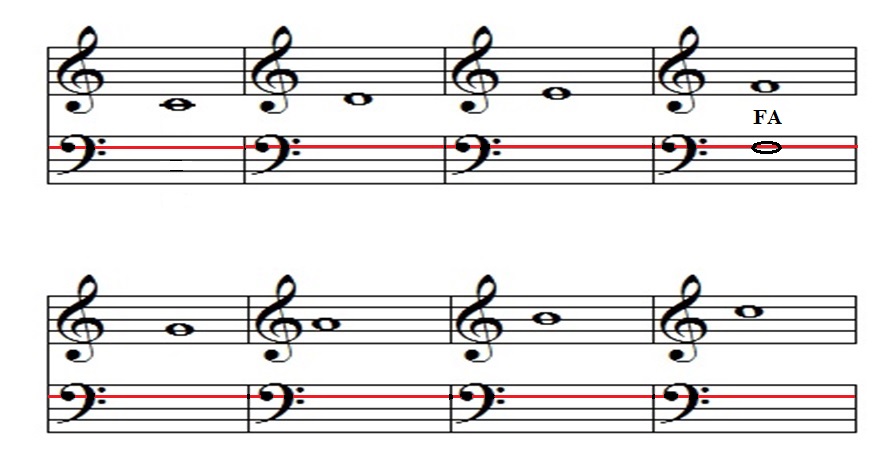 